Pingouins GelésPre-braille | ManipulationComment fixer des briques sur une plaque en utilisant la reconnaissance des relations spatiales et la reproduction des motifs.10 min 1 participant(s)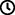 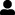 Jouons !Les 5 pingouins gelés sur la plaque ont besoin d’un ami pour les garder au chaud.Prends un pingouin dans le bol et place-le sur le côté droit, à côté de chaque pingouin gelé. Cela va réchauffer son ami !Préparation1 plaque10 briques choisies au hasard1 bolFaire une colonne avec 5 briques verticales sur la plaque : commencer par le coin supérieur gauche avec 1 brique, laisser 3 espaces, placer une deuxième brique en dessous, laisser encore 3 espaces, placer la troisième brique et ainsi de suite…. La cinquième brique se trouvera dans le coin inférieur gauche.Placer les 5 autres briques dans le bol. Pour bien réussirEncourager l’enfant à utiliser ses deux mains.Demander à l’enfant d’expliquer comment il détermine la différence entre le côté gauche et le côté droit de la brique.Demander « Comment peux-tu rendre cette activité plus amusante ? »Variations possiblesCommencer avec plus de 5 briques sur la plaque.Ajouter plus d’un pingouin et demander lequel a le plus chaud.Placer les briques de départ au hasard sur la plaque, afin que l’enfant puisse ajouter des pingouins à gauche, en haut ou en bas de la brique de départ.Les enfants vont développer ces compétences holistiques Emotionnel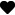 Maîtriser les capacités motrices et l’engagement émotionnel pour réussir des actions simples Créatif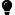 Reproduire, assembler, organiser, relier des modèles graphiques et en créer de nouveaux Cognitif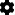 Reconnaître les relations spatiales Physique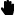 Localiser des objets par le toucher : chercher intentionnellement un objet Social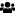 Distinguer les intérêts personnels des intérêts collectifsLe saviez-vous ?Pour l’enfant aveugle, l’acquisition de la latéralité (apprentissage de la gauche par rapport à la droite) peut être tardive. Pour apprendre le braille, ce concept doit être compris, connu et intégré par l’enfant.Pour que les jeunes enfants puissent progresser, les pratiques d’apprentissage doivent correspondre à leurs compétences et les inciter à aller plus loin.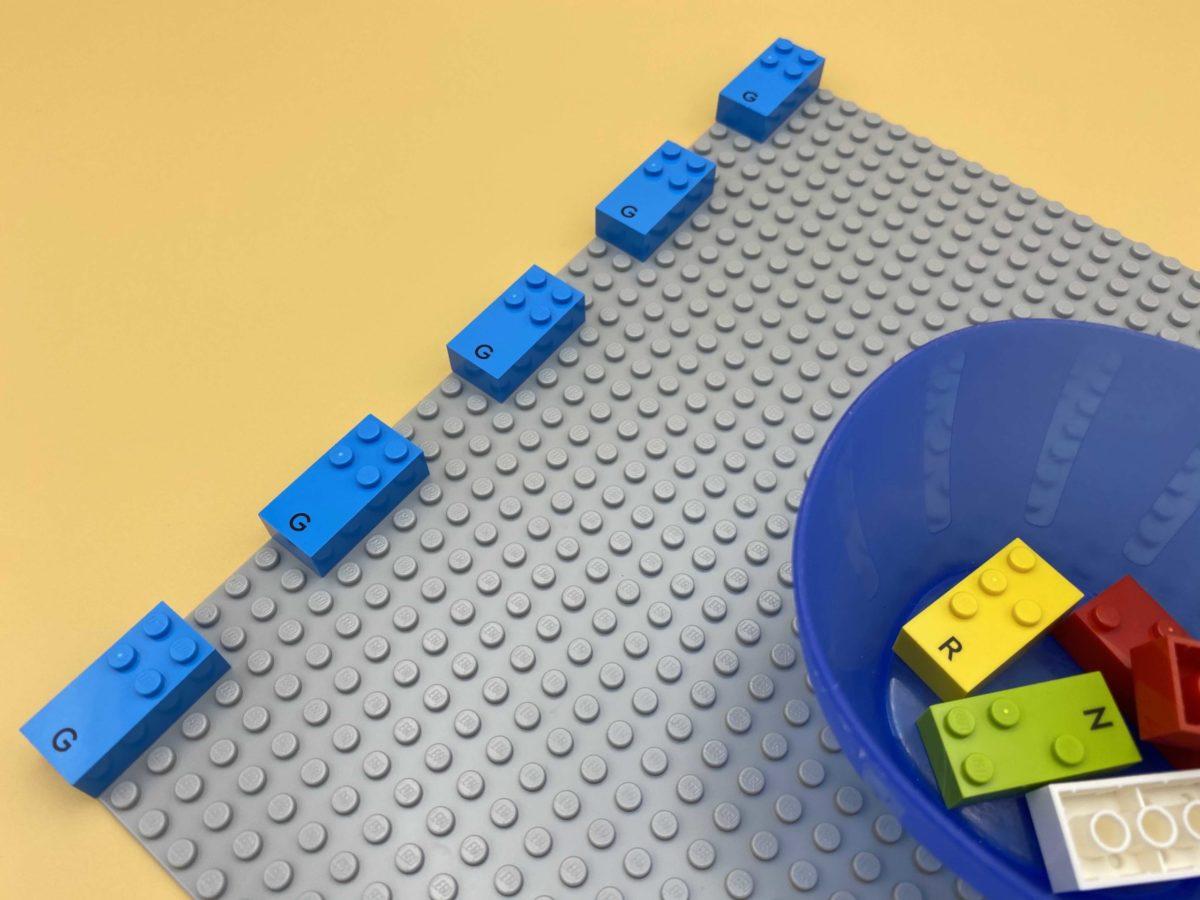 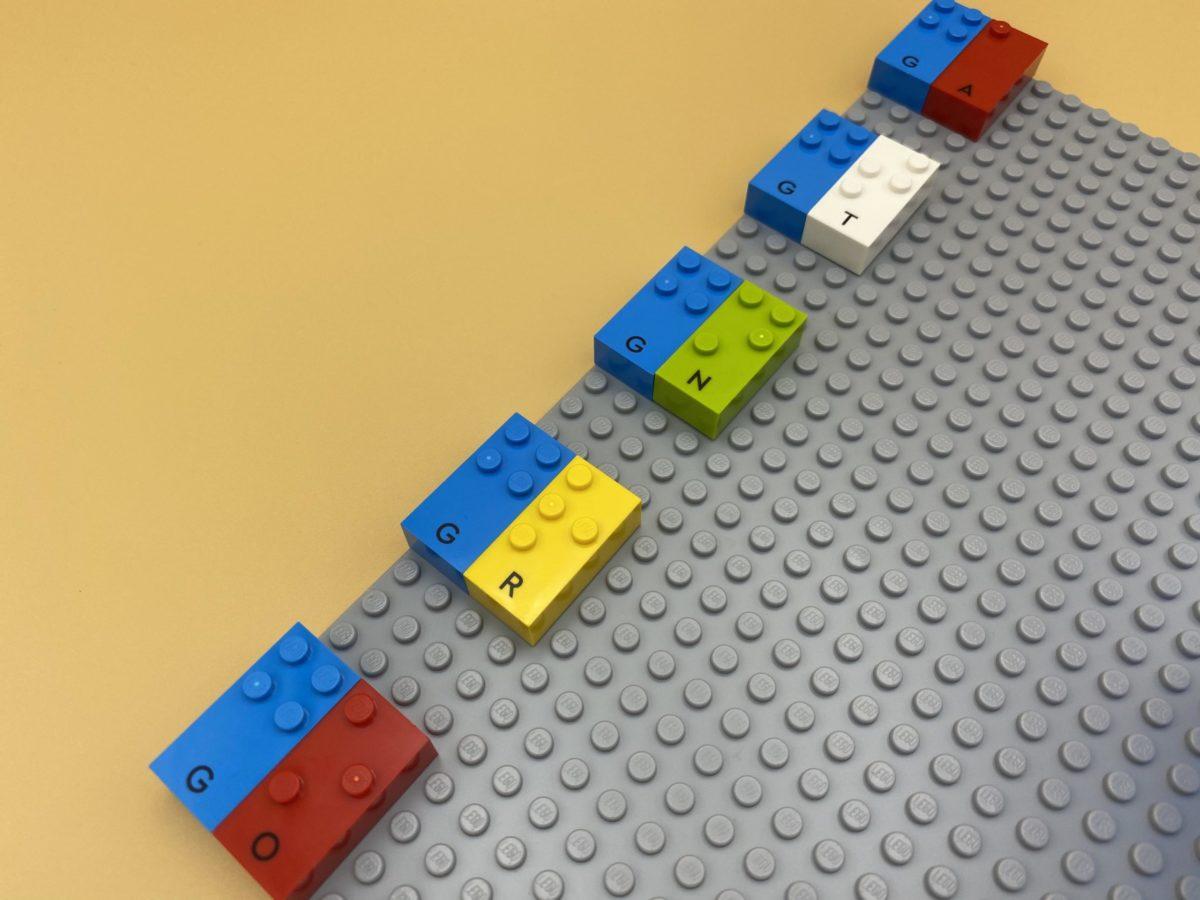 